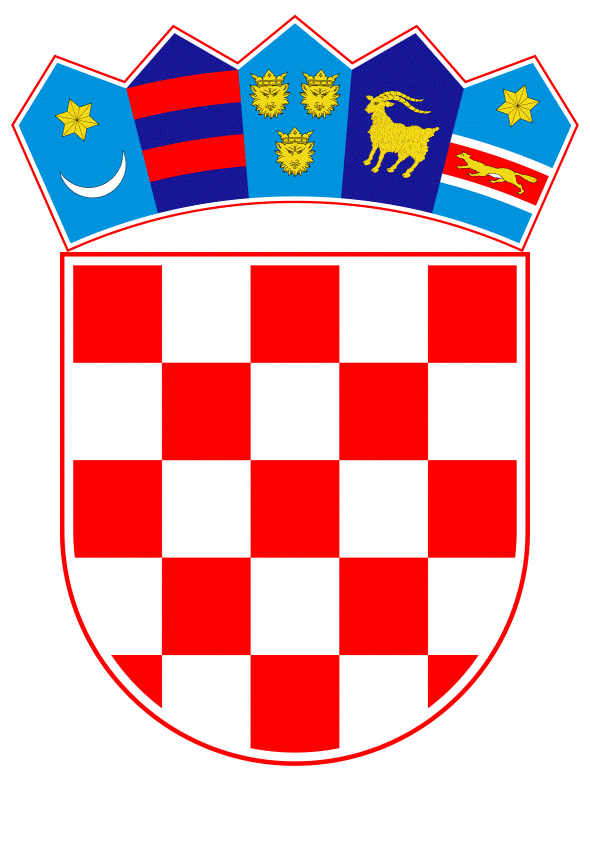 VLADA REPUBLIKE HRVATSKEZagreb, 12. ožujka 2020.______________________________________________________________________________________________________________________________________________________________________________________________________________________________Banski dvori | Trg Sv. Marka 2  | 10000 Zagreb | tel. 01 4569 222 | vlada.gov.hrPRIJEDLOGNa temelju članka 24. stavaka 1. i 3. Zakona o Vladi Republike Hrvatske (Narodne novine, br. 150/11, 119/14, 93/16 i 116/18), Vlada Republike Hrvatske je na sjednici održanoj _______ 2020. godine donijela O D L U K Uo izmjenama i dopunama Odluke o osnivanju Radne skupine za unapređenje uvjeta poslovanja u Republici HrvatskojI.	U Odluci o osnivanju Radne skupine za unapređenje uvjeta poslovanja u Republici Hrvatskoj, klase: 022-03/19-04/92, urbroja: 50301-25/06-19-1, od 8. ožujka 2019. godine, naziv Odluke mijenja se i glasi: „Odluka o osnivanju Radne skupine za unapređenje uvjeta poslovanja u Republici Hrvatskoj i sprječavanje negativnih utjecaja na hrvatsko gospodarstvo“. II.	U točki I. stavku 1. iza riječi: "u Republici Hrvatskoj" dodaju se riječi: "i sprječavanje negativnih utjecaja na hrvatsko gospodarstvo".	Iza stavka 1. dodaje se stavak 2. koji glasi:„Radna skupina će pored poslova iz stavka 1. ove točke, kao nacionalna kontaktna točka, pratiti utjecaj koronavirusa (SARS-CoV-2) i COVID-19 bolesti na gospodarstvo Republike Hrvatske te će predlagati mjere kojima će se umanjiti negativan utjecaj istih na hrvatsko gospodarstvo, tijekom razdoblja trajanja ugroze uzrokovane pojavom koronavirusa.“.III.	U točki II. stavku 1. podtočka 8. mijenja se i glasi:„- 	Zdravko Tušek, državni tajnik u Ministarstvu poljoprivrede, član“.	Iza stavka 1. dodaje se stavak 2. koji glasi:„Prilikom obavljanja poslova iz točke I. stavka 2. ove Odluke, Radnu skupinu će, pored članova iz stavka 1. ove točke, sačinjavati i sljedeći članovi:Željko Plazonić, dr. med., državni tajnik u Ministarstvu zdravstva, članTonči Glavina, državni tajnik u Ministarstvu turizma, članmr. sc. Hrvoje Čović, ravnatelj Carinske uprave, Ministarstvo financija, članBožidar Kutleša, ravnatelj Porezne uprave, Ministarstvo financija, člandr. sc. Sandra Švaljek, zamjenica guvernera Hrvatske narodne banke, članicamr. sc. Tamara Perko, predsjednica Uprave Hrvatske banke za obnovu i razvitak, članicaLidija Brković, glavna ravnateljica Državnog zavoda za statistiku, članica dr. sc. Luka Burilović, predsjednik Hrvatske gospodarske komore, članDragutin Ranogajec, predsjednik Hrvatske obrtničke komore, članDavor Majetić, glavni direktor Hrvatske udruge poslodavaca, članDarinko Bago, predsjednik Upravnog odbora Udruge Hrvatski izvoznici, članZdenko Adrović, direktor Hrvatske udruge banaka, član.“.IV.	U točki VI. stavku 1. iza podstavka 3. dodaje se podstavak 4. koji glasi:„-	pratiti utjecaj koronavirusa (SARS-CoV-2) i COVID-19 bolesti na gospodarstvo Republike Hrvatske i predlagati mjere kojima će se umanjiti negativan utjecaj istih na hrvatsko gospodarstvo te o utvrđenom najmanje jednom u sedam dana pisanim putem obavještavati Vladu Republike Hrvatske i Europsku komisiju, tijekom razdoblja trajanja ugroze uzrokovane pojavom koronavirusa.“.V.		Zadužuje se Ministarstvo gospodarstva, poduzetništva i obrta da o donošenju ove Odluke izvijesti sve članove Radne skupine. VI.	Ova Odluka stupa na snagu danom donošenja. Klasa:Urbroj:Zagreb,									PREDSJEDNIK								    mr. sc. Andrej PlenkovićO B R A Z L O Ž E NJ EOvim Prijedlogom izmjena i dopuna Odluke predlaže se promjena naziva i dodjeljivanje novih zadaća postojećoj Radnoj skupini za unapređenje uvjeta poslovanja u Republici Hrvatskoj u vidu praćenja utjecaja koronavirusa (SARS-CoV-2) i COVID-19 bolesti na gospodarstvo Republike Hrvatske i predlaganja mjera kojima će se minimizirati negativni učinci spomenutog virusa i bolesti na hrvatsko gospodarstvo.U svrhu izvršavanja zadaća vezanih uz praćenje utjecaja predmetnog virusa i bolesti na hrvatsko gospodarstvo, dopunama Odluke predlaže se Radnoj skupini, pored stalnih članova, pridruživanje dodatnih članova iz institucija koje mogu dati doprinos u kvalitetnom izvršavanju novih poslova povjerenih Radnoj skupini. Predlagatelj:Ministarstvo gospodarstva, poduzetništva i obrtaPredmet:Prijedlog odluke o izmjenama i dopunama Odluke o osnivanju Radne skupine za unapređenje uvjeta poslovanja u Republici Hrvatskoj